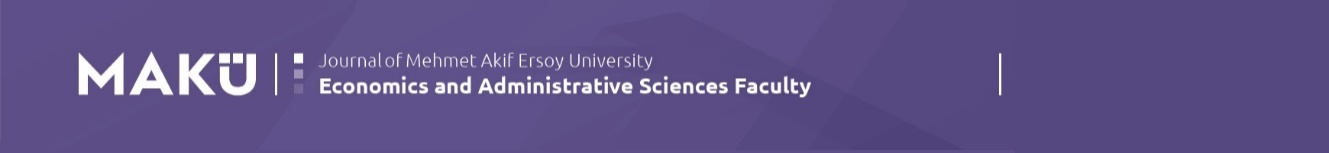 Title of the Manuscript: Please Capitalize Only Initials *First AUTHOR1, Second AUTHOR2, Third AUTHOR3, Fourth AUTHOR 41. IntroductionEnter here your main text. Please be sure that the style “NORMAL” is selected from the Styles section under the Home tab in MS Word. And check other styles to use them on your manuscript. There are plenty of special style for Long Quotes, Table/Figure Headings/Sources, In Table styles for different points, and Heading 1/2/3/4 etc. Before using this template, be sure that you’ve checked GUIDE FOR AUTHORS (PDF) document from the website of the Journal.To format with a shortcut, first type the text you want to format, then use the formatting shortcut.Normal Text			: CTRL+ALT+NItalic (Italic) Text		: CTRL+ALT+TBold Text			: CTRL+ALT+KAbstract Title			: CTRL+ALT+WAbstract			: CTRL+ALT+LKeywords			: CTRL+ALT+XLong Quote Text		: CTRL+ALT+AHeading 1			: CTRL+ALT+1Heading 2			: CTRL+ALT+2Heading 3			: CTRL+ALT+3Heading 4			: CTRL+ALT+4Title of Table/Figure etc.	: CTRL+ALT+BSource of Table/Figure etc. 	: CTRL+ALT+J10 Points in Table		: CTRL+ALT+0 (Zero)9 Points in Table		: CTRL+ALT+98 Points in Table		: CTRL+ALT+82. Title Enter here your main text. Please be sure that the style “NORMAL” is selected from the Styles section under the Home tab in MS Word. And check other styles to use them on your manuscript. There are plenty of special style for Long Quotes, Table/Figure Headings/Sources, In Table styles for different points, and Heading 1/2/3/4 etc. Before using this template, be sure that you’ve checked GUIDE FOR AUTHORS (PDF) document from the website of the Journal. Enter here your main text. Please be sure that the style “NORMAL” is selected from the Styles section under the Home tab in MS Word. And check other styles to use them on your manuscript. There are plenty of special style for Long Quotes, Table/Figure Headings/Sources, In Table styles for different points, and Heading 1/2/3/4 etc. Before using this template, be sure that you’ve checked GUIDE FOR AUTHORS (PDF) document from the website of the Journal.2.1. TitleEnter here your main text. Please be sure that the style “NORMAL” is selected from the Styles section under the Home tab in MS Word. And check other styles to use them on your manuscript. There are plenty of special style for Long Quotes, Table/Figure Headings/Sources, In Table styles for different points, and Heading 1/2/3/4 etc. Before using this template, be sure that you’ve checked GUIDE FOR AUTHORS (PDF) document from the website of the Journal.Table 1. Title of the Table OneSource: Source DescriptionEnter here your main text. Please be sure that the style “NORMAL” is selected from the Styles section under the Home tab in MS Word. And check other styles to use them on your manuscript. There are plenty of special style for Long Quotes, Table/Figure Headings/Sources, In Table styles for different points, and Heading 1/2/3/4 etc. Before using this template, be sure that you’ve checked GUIDE FOR AUTHORS (PDF) document from the website of the Journal.2.2 TitleEnter here your main text. Please be sure that the style “NORMAL” is selected from the Styles section under the Home tab in MS Word. And check other styles to use them on your manuscript. There are plenty of special style for Long Quotes, Table/Figure Headings/Sources, In Table styles for different points, and Heading 1/2/3/4 etc. Before using this template, be sure that you’ve checked GUIDE FOR AUTHORS (PDF) document from the website of the Journal.2.2.1. TitleEnter here your main text. Please be sure that the style “NORMAL” is selected from the Styles section under the Home tab in MS Word. 2.2.1.1. TitleEnter here your main text. Please be sure that the style “NORMAL” is selected from the Styles section under the Home tab in MS Word. And check other styles to use them on your manuscript. There are plenty of special style for Long Quotes, Table/Figure Headings/Sources, In Table styles for different points, and Heading 1/2/3/4 etc. Before using this template, be sure that you’ve checked GUIDE FOR AUTHORS (PDF) document from the website of the Journal.3. TitleEnter here your main text. Please be sure that the style “NORMAL” is selected from the Styles section under the Home tab in MS Word. And check other styles to use them on your manuscript. There are plenty of special style for Long Quotes, Table/Figure Headings/Sources, In Table styles for different points, and Heading 1/2/3/4 etc. Before using this template, be sure that you’ve checked GUIDE FOR AUTHORS (PDF) document from the website of the Journal.  4. ConclusionEnter here your main text. Please be sure that the style “NORMAL” is selected from the Styles section under the Home tab in MS Word. And check other styles to use them on your manuscript. There are plenty of special style for Long Quotes, Table/Figure Headings/Sources, In Table styles for different points, and Heading 1/2/3/4 etc. Before using this template, be sure that you’ve checked GUIDE FOR AUTHORS (PDF) document from the website of the Journal. sure that you’ve checked GUIDE FOR AUTHORS (PDF) document from the website of the Journal.REFERENCEsSurname, N. (year). Title of the article cited in the manuscript. Journal Title Journal Title Journal Title, Volume(Issue), pp. X-X. https://doi.org/xxxxxxxxxxxSurname, N. (year). Title of the book cited in the manuscript. Publisher.Surname, N. (year). Title of the article cited in the manuscript. Journal Title Journal Title Journal Title, Volume(Issue), pp. X-X. https://doi.org/xxxxxxxxxxxSurname, N. (year). Title of the book cited in the manuscript. Publisher.Surname, N. (year). Title of the article cited in the manuscript. Journal Title Journal Title Journal Title, Volume(Issue), pp. X-X. https://doi.org/xxxxxxxxxxxSurname, N. (year). Title of the book cited in the manuscript. Publisher.e-ISSN: 2149-1658Volume: x / Issue: xMonth, YEARpp.: X-X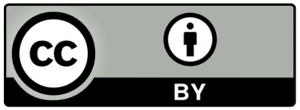 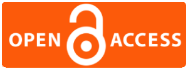 1. Institution, E-Mail,
https://orcid.org/0000-0000-0000-00002. Institution, E-Mail,
https://orcid.org/0000-0000-0000-00003. Institution, E-Mail,
https://orcid.org/0000-0000-0000-00004. Institution, E-Mail,
https://orcid.org/0000-0000-0000-0000* Any information about institutions supporting your work regarding this article, project number or whether the work was presented at a previous academic conference should be included in the Applicant Information file.AbstractEnter here your abstract text. Be sure that the style “Abstrct” is selected from the Styles section under the Home tab in MS Word. Enter here your abstract text. Be sure that the style “Abstrct” is selected from the Styles section under the Home tab in MS Word. Enter here your abstract text. Be sure that the style “Abstrct” is selected from the Styles section under the Home tab in MS Word. Enter here your abstract text. Be sure that the style “Abstrct” is selected from the Styles section under the Home tab in MS Word. Enter here your abstract text. Be sure that the style “Abstrct” is selected from the Styles section under the Home tab in MS Word. Enter here your abstract text. Be sure that the style “Abstrct” is selected from the Styles section under the Home tab in MS Word. Enter here your abstract text. Be sure that the style “Abstrct” is selected from the Styles section under the Home tab in MS Word. Enter here your abstract text. Be sure that the style “Abstrct” is selected from the Styles section under the Home tab in MS Word. Enter here your abstract text. Be sure that the style “Abstrct” is selected from the Styles section under the Home tab in MS Word. Enter here your abstract text. Be sure that the style “Abstrct” is selected from the Styles section under the Home tab in MS Word. Enter here your abstract text. Be sure that the style “Abstrct” is selected from the Styles section under the Home tab in MS Word. Enter here your abstract text. Be sure that the style “Abstrct” is selected from the Styles section under the Home tab in MS Word. Enter here your abstract text. Be sure that the style “Abstrct” is selected from the Styles section under the Home tab in MS Word. Enter here your abstract text. Be sure that the style “Abstrct” is selected from the Styles section under the Home tab in MS Word.https://doi.org/10.30798/makuiibf.xxxxxxKeywords: Keyword 1, Keyword 2, Keyword 3.Article TypeApplication DateAdmission DateResearch Article……TextTextTextTextTextTextTextTextTextTextTextTextTextTextTextTextTextTextTextTextTextTextTextTextTextInformation about ethics committee approvalResearch and publication ethics statementConflict of interest statementContribution rate statement